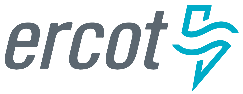 June 2023 ERCOT Monthly Operations Report 
Reliability and Operations Subcommittee Meeting August 3, 2023Table of Contents1.	Report Highlights	22.	Frequency Control	32.1.	Frequency Events	32.2.	ERCOT Contingency Reserve Events	42.3.	Load Resource Events	43.	Reliability Unit Commitment	44.	IRR, Wind, and Solar Generation as a Percent of Load	65.	Largest Net-Load Ramps	76.	Congestion Analysis	86.1.	Notable Constraints	86.2.	Generic Transmission Constraint Congestion	146.3.	Manual Overrides	146.4.	Congestion Costs for Calendar Year 2023	147.	System Events	167.1.	ERCOT Peak Load	167.2.	Load Shed Events	167.3.	Stability Events	167.4.	Notable PMU Events	167.5.	DC Tie Curtailment	177.6.	TRE/DOE Reportable Events	177.7.	New/Updated Constraint Management Plans	177.8.	New/Modified/Removed RAS	177.9.	New Procedures/Forms/Operating Bulletins	178.	Emergency Conditions	188.1.	OCNs	188.2.	Advisories	188.3.	Watches	198.4.	Emergency Notices	199.	Application Performance	199.1.	TSAT/VSAT Performance Issues	199.2.	Communication Issues	199.3.	Market System Issues	1910.	Model Updates	19Appendix A: Real-Time Constraints	22Report HighlightsThe unofficial ERCOT peak demand was 80,787 MW for the month of June on 6/27/2023 HE 18:00; this was 4,069 MW more than the previous record of 76,718 MW set on 6/23/2022 HE 17:00. A PVGR Generation Record of 13,086 MW was set on 06/25/2023 at 12:48.There were 5 frequency events. There were 4 instances where ERCOT Contingency Reserve Service was deployed.2 OCN’s for the extreme hot weather with forecasted temperatures in the North Central and South Central weather zones. 1 AAN’s issued for possible future emergency condition.1 Watch for a projected reserve capacity shortage with no market solution.3 DC Tie Curtailment Notices due to a planned or unplanned outage, including 1 Notice for DC_R and 2 Notices for DC_L.There were 46 HRUC commitments.There was 1 day of congestion on the Bearkat GTC, 28 days on the North Edinburg to Lobo GTC, 26 days on the Nelson Sharpe to Rio Hondo GTC, 11 days on the West Texas Export GTC, 14 days on the Valley Export GTC, and 9 days on the North to Houston GTC. There was no activity on the remaining GTCs during the monthFrequency ControlFrequency EventsThe ERCOT Interconnection experienced 3 frequency events, which resulted from units tripping. The shortest event duration was 01:54 and the longest was 17:55.A summary of the frequency events is provided below. The reported frequency events meet one of the following criteria: Delta Frequency is 60 mHz or greater; the MW loss is 350 MW or greater; resource trip event triggered ECRS deployment. Frequency events that have been identified as Frequency Measurable Events (FME) for purposes of BAL-001-TRE-2 analysis are highlighted in blue. When analyzing frequency events, ERCOT evaluates PMU data according to industry standards. Events with an oscillating frequency of less than 1 Hz are inter-area, while higher frequencies indicate local events. Industry standards specify that damping ratio for inter-area oscillations should be 3.0% or greater. For the frequency events listed below, the ERCOT system met these standards and transitioned well after each disturbance. In the case of negative delta frequency, the MW Loss column could refer to load loss.(Note: All data on this graph encompasses frequency event analysis based on BAL-001-TRE-2.)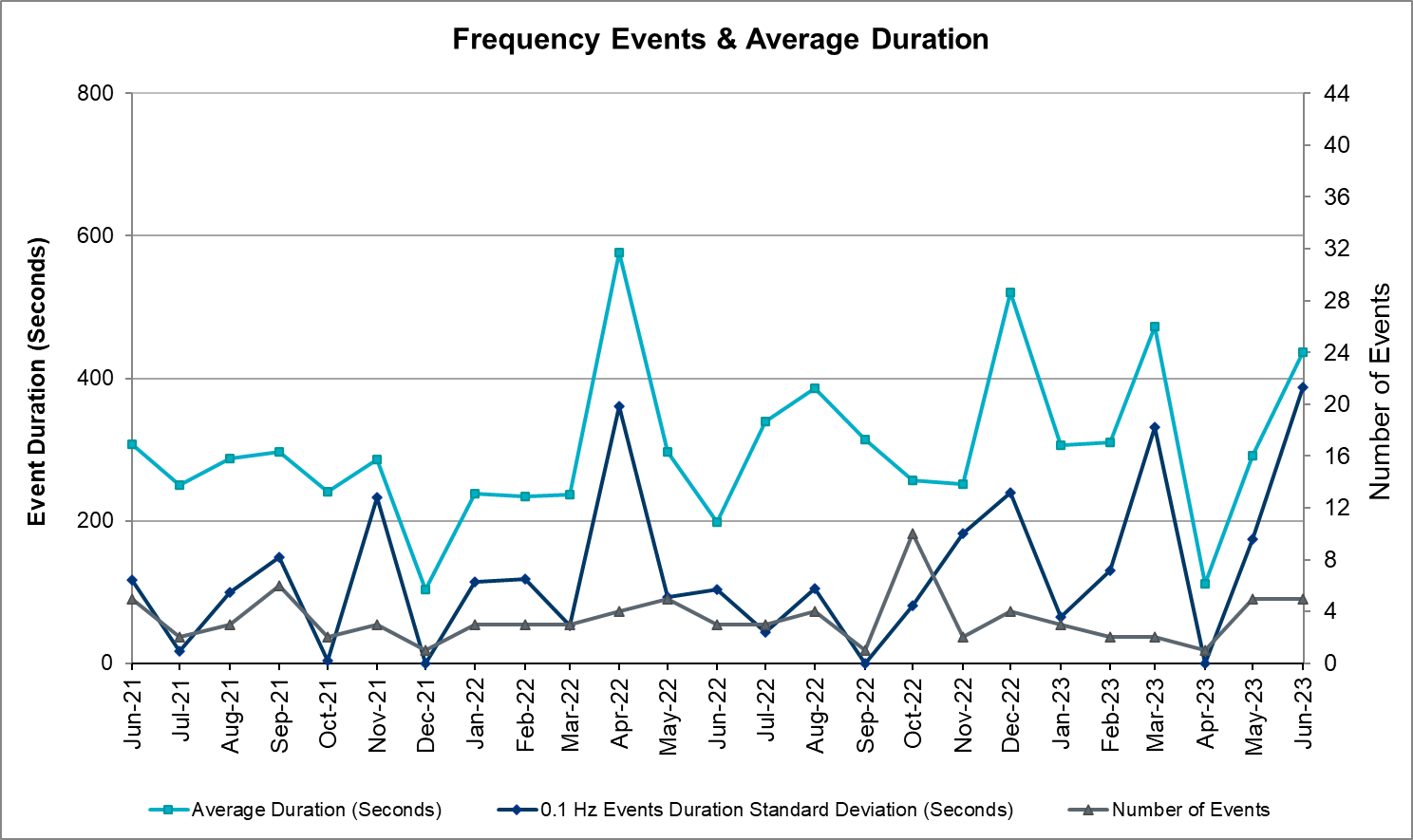 ERCOT Contingency Reserve EventsThere were 4 events where ERCOT Contingency Reserve MWs were released to SCED. The events highlighted in blue were related to frequency events reported in Section 2.1 above.Load Resource EventsNone.Reliability Unit CommitmentERCOT reports on Reliability Unit Commitments (RUC) monthly. Commitments are reported grouped by operating day and weather zone. The total number of hours committed is the sum of the hours for all the units in the specified region. Additional information on RUC commitments can be found on the MIS secure site at Grid  Generation  Reliability Unit Commitment.There were no DRUC commitments.There were 46 HRUC commitments.IRR, Wind, and Solar Generation as a Percent of LoadThe graph below shows the maximum, minimum and average aggregate solar, wind and IRR output as a percentage of total ERCOT load when evaluated as 10-minute averaged intervals, over the past 13 months. Current wind and solar generation and penetration records are listed in the footnote below. Maximum IRR penetration for the month was 49.6% on 06/30/2023 interval ending 09:20 and minimum IRR penetration for the month was 1.3% on 06/06/2023 interval ending 06:30.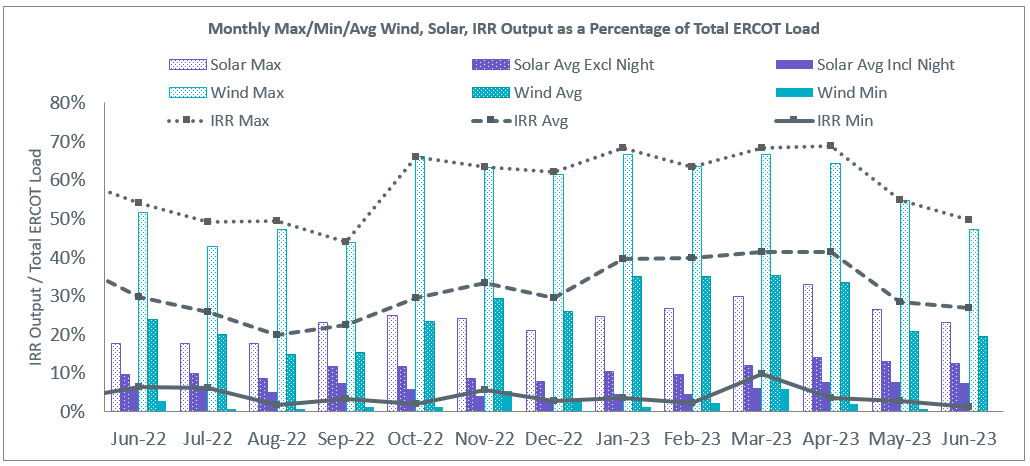 During the hour of peak load for the month, hourly integrated wind generation was 18,632 MW and solar generation was 9,839 MW. The graph below shows the wind and solar penetration percentage during the hour of the peak load in the last 13 months.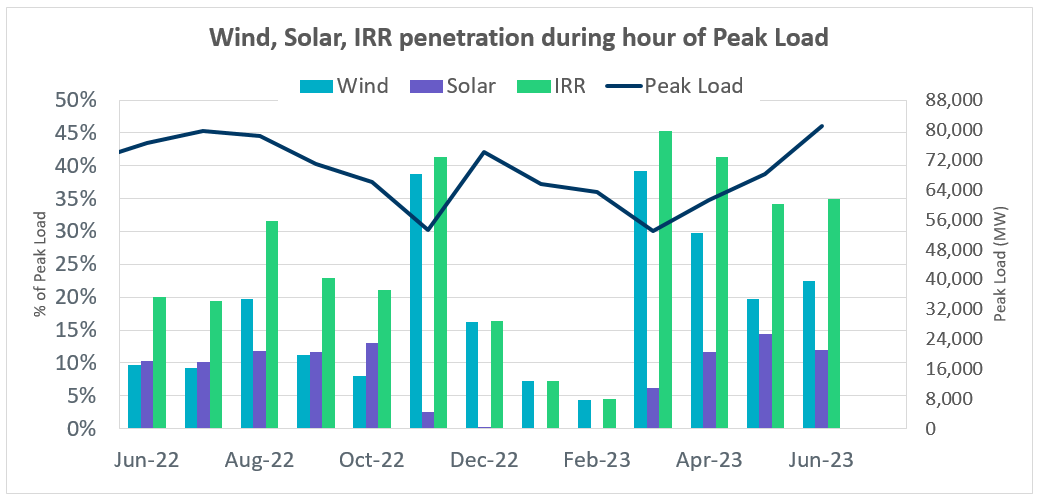 Lastly, the graph below shows the minimum wind, solar and IRR output during the peak load hour as a percentage of the daily peak load for every day in the month.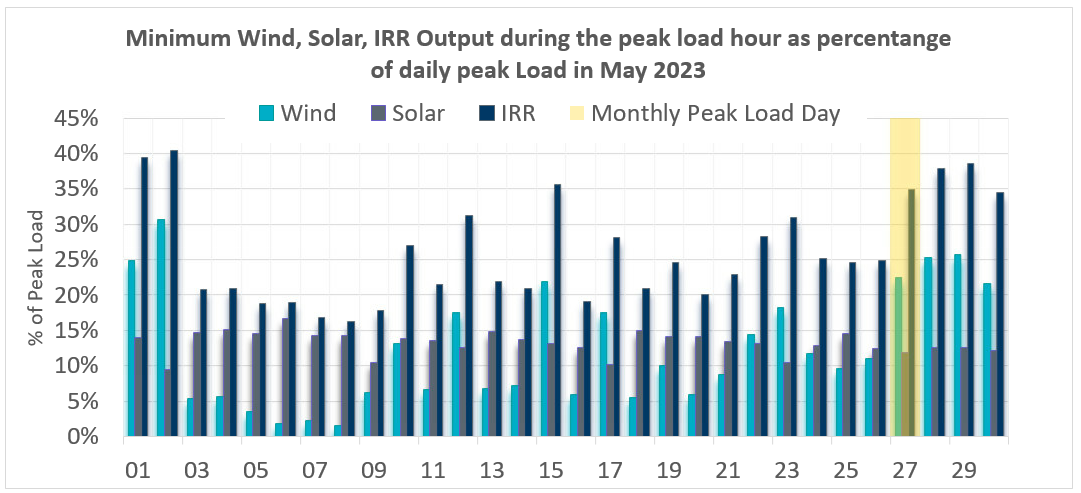 Largest Net-Load RampsThe net-load ramp is defined as the change in net-load (load minus wind and PVGR generation) during the defined time horizon. Such a variation in net-load needs to be accommodated in grid operations to ensure that the reliability of the grid is satisfactorily maintained. The largest net-load ramp during 5-min, 10-min, 15-min, 30-min and 60-min in June 2023 was 1,044 MW, 1,672 MW, 2,316 MW, 4,075 MW, and 7,845 MW, respectively. The comparison with respect to the historical values is given in the table below.Congestion AnalysisNotable ConstraintsNodal protocol section 3.20 specifies that ERCOT shall identify transmission constraints that are binding in Real-Time three or more Operating Days within a calendar month. As part of this process, ERCOT reports congestion that meets this criterion to ROS. In addition, ERCOT also highlights notable constraints that have an estimated congestion rent exceeding $1,000 for a calendar month. These constraints are detailed in the table below, including approved transmission upgrades from TPIT that may provide some congestion relief based on ERCOT’s engineering judgement. Rows highlighted in blue indicate the congestion was affected by one or more outages. For a list of all constraints activated in SCED, please see Appendix A at the end of this report.Generic Transmission Constraint CongestionThere was 1 day of congestion on the Bearkat GTC, 28 days on the North Edinburg to Lobo GTC, 26 days on the Nelson Sharpe to Rio Hondo GTC, 11 days on the West Texas Export GTC, 14 days on the Valley Export GTC, and 9 days on the North to Houston GTC. There was no activity on the remaining GTCs during the month. Note: This is how many times a constraint has been activated to avoid exceeding a GTC limit, it does not imply an exceedance of the GTC occurred or that the GTC was binding.Manual OverridesNoneCongestion Costs for Calendar Year 2023The following table represents the top twenty active constraints for the calendar year based on the estimated congestion rent attributed to the congestion. ERCOT updates this list on a monthly basis.System EventsERCOT Peak LoadThe unofficial ERCOT peak load for the month was 80,787 MW and occurred on 06/27/2023, during hour ending 18:00.Load Shed EventsNone.Stability EventsNone.Notable PMU EventsERCOT analyzes PMU data for any significant system disturbances that do not fall into the Frequency Events category reported in section 2.1. The results are summarized in this section once the analysis has been completed.ERCOT has identified multiple oscillations from real time PMUs in the Rio Hondo area for multiple events between 6/22/223 and 6/27/2023. MW swings up to 10 MW have also been observed during this time. The frequency mode of the oscillations consistently remains around 5.5 Hz. A request for information has been sent for the following times:6/26 from 16:35 – 20:00 (all times CPT)6/25 from 15:30 – 18:206/25 from 8:55 – 10:106/24 from 14:50 – 19:206/23 from 17:35 – 21:306/22 from 18:10 – 21:15DC Tie CurtailmentTRE/DOE Reportable EventsCenterpoint Submitted a DOE-417 For 06/04/2023 Normal Report: Loss of 50,000 customers.Oncor Submitted an EOP-004-4 For 06/08/2023 Physical Threat of its Facility.Oncor Submitted a DOE-417 For 06/08/2023 System Report: Physical Threat of its Facility.Centerpoint Submitted a DOE-417 For 06/09/2023 Normal Report: Loss of 50,000 customers.LCRA Submitted a DOE-417 For 06/09/2023 System Report: Unexpected Transmission Loss within its area, Contrary to design, of three or more Bulk electric system.Centerpoint Submitted a DOE-417 For 06/10/2023 Normal Report: Loss of 50,000 customers.AEP Submitted a DOE-417 For 06/11/2023 Final System Report: Damage or destruction of a FacilityRWE Submitted an EOP-004-4 For 06/14/2023 System Report: Damage or destruction of a FacilityLST Submitted a DOE-417 For 06/15/2023 System Report: Unplanned Evacuation of Control Center.ERCOT Submitted a DOE-417 For 06/20/2023 Emergency Alert: Public AppealCenterpoint Submitted a DOE-417 For 06/21/2023 Normal Report: Loss of 50,000 customers.LCRA Submitted a DOE-417 For 06/22/2023 System Report: Unexpected Transmission Loss within its area, Contrary to design, of three or more Bulk electric system.New/Updated Constraint Management PlansThere was 1 new CMP: MP_2023_10 There were 2 modified CMPs: MP_2011_08 and MP_21_02New/Modified/Removed RASNone.New Procedures/Forms/Operating BulletinsEmergency ConditionsOCNsAdvisoriesWatchesEmergency NoticesNone.Application PerformanceTSAT/VSAT Performance IssuesNoneCommunication IssuesNone.Market System IssuesNone.Model UpdatesThe Downstream Production Change (DPC) process allows ERCOT to make changes in the on-line Network Operations Model without loading a completely new model.  The purpose of this process is to allow for reliable grid operations as system conditions change between designated Network Operations Model database loads.  The DPC process is limited in scope to just those items listed below, with equipment ratings updates being the most common.  ERCOT has seen a rise in the use of the DPC process to make on-line updates to the Network Operations Model in recent years, instead of through the standard Network Operations Model Change Request process.Static Line ratings (Interim Update)Dynamic Line ratings (non-Interim Update)Autotransformer ratings (non-Interim Update)Breaker and Switch Normal status (Interim Update)Contingency Definitions (Interim Update)RAP and RAS changes or additions (Interim Update)Net Dependable and Reactive Capability (NDCRC) values (Interim Update)Impedance Updates (non-Interim)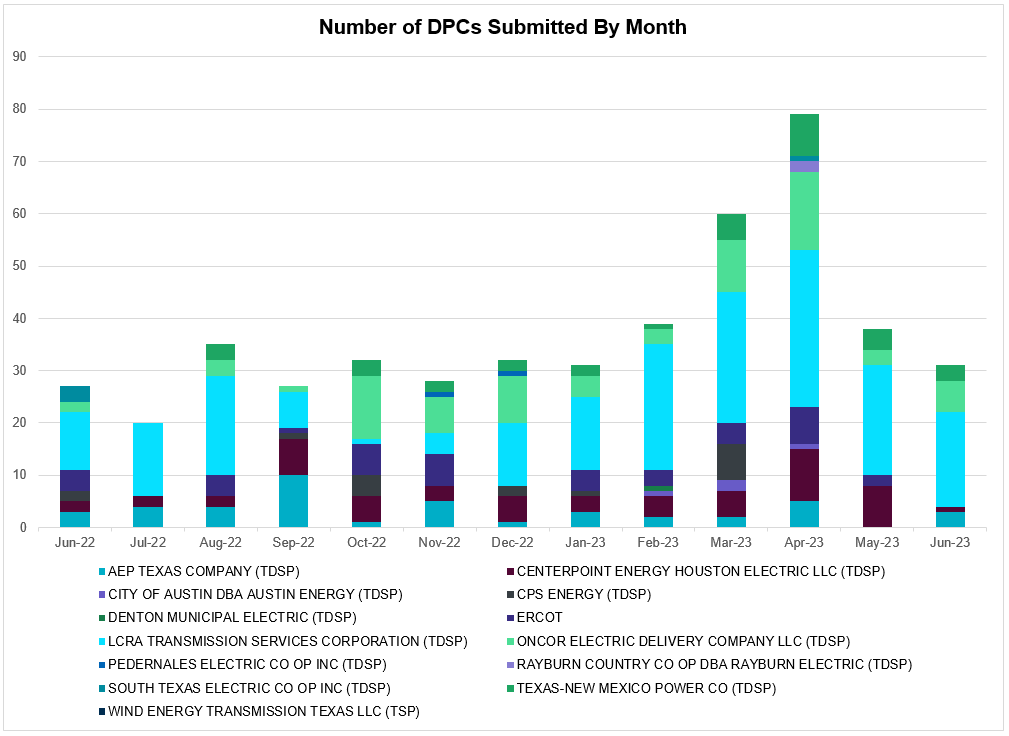 Appendix A: Real-Time ConstraintsThe following is a complete list of constraints activated in SCED. Full contingency descriptions can be found in the Standard Contingencies List located on the MIS secure site at Grid  Generation  Reliability Unit Commitment.Date and TimeDelta FrequencyMax/Min FrequencyDuration of EventPMU Data PMU Data MW LossLoadIRRInertiaDate and Time(Hz)(Hz)Duration of EventOscillation Mode (Hz)Damping RatioMW Loss(MW)% (GW-s)6/3/2023 0:27:050.08359.93400:01:540.712%47748,41416%276,4756/10/2023 17:12:440.07259.93400:08:390.5310%98970,73928%326,5066/16/2023 18:31:510.08159.88000:03:370.6514%123673,97720%362,7086/20/2023 18:57:060.07359.92100:17:550.6314%61976,83817%378,9996/25/2023 16:08:220.06159.94600:04:190.958%41078,28325%358,374Date and Time Released to SCEDDate and Time RecalledDuration of EventMaximum MWs ReleasedComments06/14/2023 19:20:4606/14/2023 19:33:1400:12:28600Insufficient capability for forecasted 10min Ahead Net Load06/16/2023 18:31:5806/16/2023 18:36:3800:04:40430Unit Trip06/18/2023 19:20:4106/18/2023 19:46:0600:25:25200Insufficient capability for forecasted 10min Ahead Net Load06/20/2023 16:21:4006/20/2023 21:01:4304:40:031900Unit Trip and Insufficient capability for forecasted 10min Ahead Net LoadResource Location# of ResourcesOperating DayTotal # of Hours Committed Total MWhs Reason for Commitment EAST, NORTH_CENTRAL 406/01/202312           4,169.0  System Capacity  COAST, SOUTH_CENTRAL 306/06/202318           4,158.0  System Capacity  COAST, NORTH_CENTRAL 306/07/202319           5,504.0  System Capacity  COAST, NORTH_CENTRAL 406/09/202325           3,208.0  System Capacity  EAST, NORTH_CENTRAL, SOUTH_CENTRAL, SOUTHERN 906/11/202357           6,490.0  System Capacity  NORTH_CENTRAL 206/12/202348           7,272.0  Minimum Run Time  COAST, EAST, NORTH_CENTRAL, SOUTHERN 606/13/202368.8         13,317.4  SSTILOM8, System Capacity,Minimum Run Time  COAST, NORTH_CENTRAL, SOUTHERN 706/14/202368         11,289.0  SSTILOM8, System Capacity  NORTH_CENTRAL 506/17/202330           1,948.0  System Capacity  FAR_WEST 106/20/20232              270.0  System Capacity  NORTH_CENTRAL 106/22/20234                86.0  System Capacity  COAST 106/23/20234              644.0  System Capacity Month and Year5 min10 min15 min30 min60 minJune 2014919 MW1,329 MW1,873 MW3,516 MW5,724 MWJune 20151,038 MW1,771 MW2,489 MW3,119 MW5,360 MWJune 20161,183 MW1,716 MW2,148 MW3,131 MW5,975 MWJune 2017751 MW1,287 MW1,772 MW3,106 MW5,573 MWJune 20181,029 MW1,413 MW2,035 MW3,590 MW6,320 MWJune 2019824 MW1,284 MW1,706 MW2,985 MW5,684 MWJune 2020902 MW1,615 MW2,340 MW3,726 MW7,015 MWJune 20211,442 MW2,157 MW2,646 MW3,468 MW5,963 MWJune 20221,064 MW1,588 MW2,166 MW4,035 MW7,866 MWJune 20231044 MW06/16/2023(IE 13:09)1,672 MW06/16/2023(IE 13:11)2,316 MW06/25/2023(IE 12:14)4,075 MW06/25/2023(IE 12:10)7,845 MW06/25/2023(IE 12:06)All Months in 2014-20231,647 MW05/25/2022(IE 17:06)2,506 MW1/12/2023(IE 17:16)3,583 MW04/29/2023(IE 19:19)6,640 MW04/29/2023(IE 19:34)12,352 MW04/29/2023(IE 19:50)Contingency NameOverloaded Element# of Days Constraint BindingCongestion RentTransmission ProjectContingency NameOverloaded Element# of Days Constraint BindingCongestion RentTransmission ProjectElmcreek-Sanmigl 345kVPawnee Switching Station - Calaveras 345kV14$17,693,810.90Austro-Daffin&Dunlap-Decker 138kVMcneil - Mcneil Aen 138kV12$16,784,057.61Loss of NEDIN trainBurns Sub - Rio Hondo 138kV11$12,374,391.42STEC_71930_RioHondo_Burns_Upgrade (71930)DIMMIT to BEVO LIN 1Hamilton Road - Maverick 138kV12$9,924,099.51AEP_TCC_Ganso - Hamilton Road 138 kV Line Rebuild(22RPG044, MOD 55626)SALSW - HUTTO 345KVBell County - Salado Switch 138kV6$7,889,283.85COLETO - GRISSOM (345) & VICTORIA - FANNINS (69)Pawnee Switching Station - Tango 345kV1$7,333,865.43BasecaseNE_LOB GTC22$6,493,975.25The Lower Rio Grande Valley (LRGV) System Enhancement Project (21RPG017) will improve the NorthEd_LoboGTC to support up to 80% of total wind and solar generation capacity in the LRGV area.Koch Upriver - Tortuga & Lon Hill - Nueces Bay 138KVChamplin - Weil Tract 138kV9$6,437,373.25ETT_TCC_Champlin-WeilTractRebuild (57912)BasecaseWESTEX GTC8$5,476,949.65Manual dbl ckt for NEDIN-BONILLA 345kV & RIOH-PRIM138kVBurns Sub - Rio Hondo 138kV15$5,018,787.05STEC_71930_RioHondo_Burns_Upgrade (71930)McCala-Hunter &Hillto 138kVRattler - Mccarty Lane 138kV3$4,210,217.73LCRATSC_McCartyLane_Rattler_TL_Upgrade (70204)Austro-Daffin&Dunlap-Decker 138kVSim Gideon - Bastrop City 138kV3$3,716,435.62BasecaseNELRIO GTC22$3,553,617.70The Lower Rio Grande Valley (LRGV) System Enhancement Project (21RPG017) will cause there to be no stability constraint for NelsonSharpe_RioHondoGTC under normal conditions.LON_HILL - BUNSEN & WEIL_TRC 138 KVChamplin - Weil Tract 138kV2$3,257,784.37ETT_TCC_Champlin-WeilTractRebuild (57912)AUSTROP to DAFFIN GIN LIN 1Decker Power Plant - Aen Dunlap 138kV1$3,088,311.92AEN_24TPIT67091_PMCR_CKT1034_DUNLAP_DECKER_138 KV (67091)MGSES TO CCRSW 345 AND BTRCK TO MGSES 345 DBLCKTTonkawa Switch - Morgan Creek Ses 345kV14$3,046,026.30KENDALL to COMFORT LIN 1Kerrville Stadium - Kendall 138kV4$2,976,123.66DMTSW TO SCOSW 345 DBLCKTKnapp - Scurry Chevron 138kV8$2,921,918.63TWR(345) WAP-WLF64 & WAP-WLY72South Texas Project - Wa Parish 345kV7$2,871,371.15CNP_23TPIT57412_Remove_Genral_Substation (57412), CNP_22TPIT57549_Garden_69kV_Load_Conversion (57549)McCullough Substation to Co-op Substation LIN 1Erskine Substation - Mackenzie Substation 69kV5$2,815,335.50LPL_Fix Split Buses(65766)McCala-Hunter &Hillto 138kVRattler - Redwood 138kV1$2,707,118.56LCRATSC_Rattler_Redwood_TL_Upgrade (70351)Fowlerton to LOBO 345 LIN1Laredo Vft North - Las Cruces 138kV16$2,316,113.24AEP_TCC_Laredo VFT North - North Laredo SS 138 kV Line Rebuild (58008)Zenith to TH WHARTON LIN ATh Wharton - Zenith 345kV3$2,314,456.92MULDOON to MULDOON LIN 1Magruder - Victoria 138kV5$2,052,243.31MAN_DBL_'CONSW-MGSES_and_CONSW-LNGSW_345kV_DBLCKTPolecat Creek Switch - Dewey Lake Tap 138kV8$2,029,006.97STILLMAN to LOMA ALTA SUBSTATION LIN 1Titan Substation - South Carbide 138kV3$1,991,593.72Rattlesnake Rd Switch to LAKE CREEK SES LIN _ASt Johns Switch - Jewett 345kV6$1,972,663.40WESTSIDE - MCKENZIE (138) & LON_HILL - NUECES_B (138)Champlin - Weil Tract 138kV1$1,871,406.19ETT_TCC_Champlin-WeilTractRebuild (57912)MAN_DBL_'CONSW-MGSES_and_CONSW-LNGSW_345kV_DBLCKTMorgan Creek Ses - Navigation Sub 138kV8$1,753,185.83Bighil-Kendal 345kVYellow Jacket - Treadwell 138kV12$1,748,075.15Lon_Hill - Nueces & Equistar 138 kVChamplin - Weil Tract 138kV1$1,645,913.65ETT_TCC_Champlin-WeilTractRebuild (57912)ROANOKE SWITCH to HICKS SWITCH LIN _AHicks Switch - Alliance 345kV4$1,635,040.59COLETO CREEK to Euler LIN 1Coleto Creek - Rosata Tap 138kV4$1,508,638.56AEP_TCC_Add_Rosata Station (6749)TRIDGE-ASHWDSnHWRDLN 138 KVGilleland Creek - Mcneil 138kV1$1,439,694.39LON HILL to NELSON SHARPE LIN 1Nelson Sharpe 345kV15$1,245,804.53Lon_Hill-Coleto 345kV&Warburtn 138kVPawnee Switching Station - Tango 345kV1$1,191,944.12Bonilla to NORTH EDINBURG LIN 1Burns Sub - Rio Hondo 138kV3$1,023,210.76STEC_71930_RioHondo_Burns_Upgrade (71930)White Point to Angstrom & Lon Hill 345KV DOUBLEPawnee Switching Station - Tango 345kV8$1,010,420.25wett_long_draw to VEALMOOR - Sharyland Utilities LIN 1Willow Valley Switch - Gail Sub 138kV7$681,298.82BAKERSFIELD SWITCHYARD to Big HiLL LIN 1Palouse - Wolfcamp 138kV3$564,680.16Fowlerton to LOBO 345 LIN1Catarina - Piloncillo 138kV10$550,323.64AEP_TCC_AshertontoPiloncillo138kVLine_rebuild (73100)BALLINGER TRX FMR1 138/69San Angelo Concho - Veribest 69kV4$513,672.00OASIS to MEADOW LIN AMonsan Cogen - Petson 138kV8$493,194.38CNP_22TPIT64941_Ckt04_Petson_Monsan_Upgrades (64941)MESA VIEW SWITCH to FORT LANCASTER LIN 1North Mccamey - Crossover 138kV3$447,368.07KING RANCH GAS PLANT to FALFURRIAS LIN 1Falfurrias - Premont 69kV8$447,312.81Grissom to COLETO CREEK LIN 1Pawnee Switching Station - Tango 345kV8$423,577.19COLETO CREEK to VICTORIA LIN 1Coleto Creek - Victoria 138kV13$416,539.81ZORN - HAYSEN 345KVBergheim 138kV7$415,574.90BLACKWATER DRAW SWITCH to DOUBLE MOUNTAIN SWITCH LIN 1Mackenzie Substation - Northeast Substation 115kV3$412,296.21LPL_Fix Split Buses(65766)FORT LANCASTER to ILLINOIS #4 LIN 1Hamilton Road - Maxwell 138kV7$405,921.84DYANN to CANEY LIN ADamon - West Columbia 138kV3$364,415.56NATURAL DAM to BEALS CREEK SUB LIN _ABig Spring West - Stanton East 138kV3$339,645.27Oncor_FW_71989_Big Spring West - Stanton East 138 kV Line (71989)MAN_DBL_'CONSW-MGSES_and_CONSW-LNGSW_345kV_DBLCKTLamesa - Jim Payne Poi 138kV5$312,350.64Oncor_FW_66635_Lamesa 69 kV Substation Conversion to 138 kV (66635)JEWET TO SNG 345 DBLCKTSingleton - Gibbons Creek 345kV4$287,162.74PALODURO SUB to PEARSALL SWITCHING STATION LIN 1Pearsall Switching Station 138kV5$273,946.78STEC_71319_upgradePearsallStation (71319)MAN_DBL_'CONSW-MGSES_and_CONSW-LNGSW_345kV_DBLCKTRocky Road - Stiles 138kV3$256,504.70Oncor_FW_45693_Rocky Road - Stiles 138 kV Line (45693)Carver to FRIEND RANCH LIN 1Atlantic Sonora - Sonora 69kV5$249,251.48MAN_DBL_'CONSW-MGSES_and_CONSW-LNGSW_345kV_DBLCKTEast Stiles - Blissard Sub 138kV3$239,268.18Oncor_FW_61516_Blissard - East Stiles 138 kV Line Section (61516)Bighil-Kendal 345kVMaddux - Treadwell 138kV8$236,292.37SAN ANGELO RED CREEK to Weiss LIN 1San Angelo Concho - Veribest 69kV3$229,948.03BBSES TO RCHBR 345 DBLCKTPin Oak Switch - Fairfield Bepc 138kV5$224,391.22Oncor_SE_62327_Fairfield West - Big Brown Tap 138 kV Line (62327)AJO to NELSON SHARPE LIN 1Las Pulgas - Raymondville 2 138kV17$206,565.15CARTERVILLE to EINSTEIN LIN 1Rocky Road - Stiles 138kV7$177,763.44Oncor_FW_45693_Rocky Road - Stiles 138 kV Line (45693)LAS PULGAS to RAYMONDVILLE 2 LIN 1Haine Drive - La Palma 138kV3$134,874.22DILLEY SWITCH AEP to DILLEY SWITCH AEP LIN 1Dilley Switch Aep 138kV4$129,126.58GRAHAM SES to RICE SWITCH LIN _AAnarene - Navy Kickapoo Switch 69kV5$126,309.82FT LANCASTER - FRIEND RANCH 138 & FT LANCASTER - ILLINOIS 138Hamilton Road - Maxwell 138kV6$118,079.85LAQUINTA to LOBO LIN 1Falfurrias - Premont 69kV10$117,756.55LAQUINTA to LOBO LIN 1Bruni Sub 138kV14$117,077.90FIREROCK TO BRNWD 138 AND FIREROCK TO BANGS 69 DBLCKTCottonwood Road Switch - Olney Pod 69kV4$116,659.35Fowlerton to LOBO 345 LIN1Falfurrias - Premont 69kV5$107,976.91GRSES TO PKRSW 345 DBLCKTBarton Chapel Wind Farm - Oran Sub 138kV5$107,267.11AJO to NELSON SHARPE LIN 1Falfurrias - Premont 69kV5$106,379.84BasecaseVALEXP GTC13$100,932.87The Lower Rio Grande Valley (LRGV) System Enhancement Project (21RPG017) will improve but not eliminate the need for this GTC.MOLINA - LOBO 138 & LOBO - CENIZO 345Pawnee Switching Station - Tango 345kV4$72,195.58HAYS ENERGY to ZORN LIN 1Zorn - Hays Energy 345kV5$71,510.73Bighil-Kendal 345kVHamilton Road - Maxwell 138kV6$62,357.22MADDUX to SAN ANGELO POWER STATION LIN 1Maddux - San Angelo Power Station 138kV9$60,964.83Fowlerton to LOBO 345 LIN1Asherton - Catarina 138kV3$48,320.46AEP_TCC_AshertontoPiloncillo138kVLine_rebuild (73100)KLEBERG AEP to LOYOLA SUB LIN 1Loyola Sub 138kV6$46,607.57SWESW TO MULBERRY AND SWESW TO LNCRK 345 DBLCKTBluff Creek - Abilene Mulberry Creek 345kV3$35,946.38AEP_TNC_MulberryCreek (48816)ODLAW SWITCHYARD to ASPHALT MINES LIN 1Hamilton Road - Maverick 138kV5$31,133.75AEP_TCC_Ganso - Hamilton Road 138 kV Line Rebuild(22RPG044, MOD 55626)SALSW - HUTTO 345KVTemple Switch - Knob Creek Switch 345kV3$26,409.29Manual for I_DUPS - RESNIK & MCCAMPBE 2 138KVWhitepoint - Rincon 138kV5$13,523.94PANCAKE to PANCAKE LIN 1Gustine - Hasse 69kV4$9,178.56BEPC_TPIT1205_HASSE_GUSTINE (1205)ASPERMONT AEP to SPUR LIN 1Girard Tap - Spur 69kV3$5,830.54BasecaseRambler Solar - Twin Buttes 345kV5$2,065.08SAM RAYBURN SWITCHING STATION to VANDERBILT SWITCHING STATION LIN 1Sam Rayburn Switchyd 138kV3$1,378.49ContingencyOverloaded Element# of 5-min SCEDEstimated Congestion Rent (2023)MAN_DBL_MDSSW-ODEHB_and_CONSW-QALSW_345kV_DBLCKTMidessa South Sw 138kV11605$79,014,288.16BasecaseWESTEX GTC13718$46,731,784.43SKYWEST to SPRABERRY SWITCH LIN 1Consavvy Switch - Cottonfield Sub 138kV2909$45,341,291.63SKYWEST to SPRABERRY SWITCH LIN 1South Midland - Consavvy Switch 138kV10282$41,928,489.30BasecaseNE_LOB GTC21969$35,032,106.60Manual_SGL_CONSW-MDSSW_345kV_SglCktQuail Switch - Odessa Ehv Switch 345kV3594$26,545,479.50BLACKWATER DRAW SWITCH to DOUBLE MOUNTAIN SWITCH LIN 1Mackenzie Substation - Northeast Substation 115kV7788$25,999,322.35BasecasePNHNDL GTC7932$24,476,704.55Elmcreek-Sanmigl 345kVPawnee Switching Station - Calaveras 345kV5226$24,456,322.53MAN_DBL_CONSW-MDSSW_and_CONSW-QALSW_345kV_DBLCKTMorgan Creek Ses - Forest Creek And Sand Bluff Wind Farms 138kV2616$21,174,926.89McCullough Substation to Co-op Substation LIN 1Erskine Substation - Mackenzie Substation 69kV3817$18,467,803.12CRLNW TO LWSSW 345 DBLCKTTi Tnp - South Tnp 138kV2519$17,238,444.46Manual dbl ckt for NEDIN-BONILLA 345kV & RIOH-PRIM138kVBurns Sub - Rio Hondo 138kV7593$17,010,149.19BasecaseBEARKT GTC17532$16,857,909.26Austro-Daffin&Dunlap-Decker 138kVMcneil - Mcneil Aen 138kV1518$16,784,057.61SALSW TO KLNSW 345 DBLCKTHarker Heights South - Killeen Switch 138kV7358$16,377,407.19NATURAL DAM to BEALS CREEK SUB LIN _ABig Spring West - Stanton East 138kV15716$16,282,649.10MAN_DBL_MGSES-LNGSW_and_MGSES-CONSW_345_DBLCKTMorgan Creek Ses - Forest Creek And Sand Bluff Wind Farms 138kV1208$13,017,838.24Fowlerton to LOBO 345 LIN1Catarina - Piloncillo 138kV8159$13,013,318.56Bighil-Kendal 345kVHamilton Road - Maverick 138kV9151$12,598,454.10DateDC TieCurtailing Period# of Tags CurtailedInitiating EventCurtailment Reason,06/09/2023DC_RHE 01 – HE245Forced OutagePlanned or Unplanned Outage06/13/2023DC_LHE 01 – HE242Forced OutagePlanned or Unplanned Outage06/16/2023DC_LHE 21 – HE243Forced OutagePlanned or Unplanned OutageDateSubjectBulletin No.6/5/2023Shift Supervisor Desk V1 Rev 8810886/5/2023Scripts V1 Rev 4810876/5/2023Resource Desk V1 Rev 7410866/5/2023Reliability Unit Commitment V1 Rev 7310856/5/2023Real Time Desk V1 Rev 8610846/6/2023Transmission and Security Desk V1 Rev 10110896/7/2023Transmission and Security Desk V1 Rev 9910906/29/2023Scripts V1 Rev 4910946/29/2023Resource Desk V1 Rev 7510936/29/2023Shift Supervisor Desk V1 Rev 8910926/29/2023Real Time Desk V1 Rev 871091Date and TimeMessageJun 05, 2023 14:00CPTERCOT issued an AAN due to a possible future Emergency Condition of reserve capacity deficiency beginning June 7, 2023 through June 9, 2023 HE 1700 - HE 2000 Daily. ERCOT may Delay/Withdraw Approved or Accepted Resource Outages. ERCOT may seek 586 MW from an OAE and then make the OSA. On June 6, 2023 at 14:00 ERCOT will execute an OAE if deemed necessary. Please notify ERCOT by email aan@ercot.com if a specific resource cannot be considered in the OAE.Jun 06, 2023 14:00CPTERCOT updated the Advance Action Notice (AAN) due to a possible future Emergency Condition of reserve capacity deficiency beginning Wednesday June 7, 2023 through Friday June 9, 2023 (HE 17-20) based on changed conditions. At this time, we still show 674 MW deficient although no additional capacity is available, and we will not be issuing an OSA.. ERCOT has posted an updated AAN Planning Assessment for reference..Jun 07, 2023 14:00CPTERCOT updated the AAN for a possible future Emergency Condition of reserve capacity deficiency beginning Wednesday June 7, 2023 through Friday June 9, 2023 HE 17 - HE 20 (Daily). At this time, based on changed conditions the capacity deficiency has cleared and ERCOT does not seek additional capacity. ERCOT has posted an updated AAN Planning Assessment for reference.Jun 18, 2023 14:00CPTERCOT is issuing an OCN for the extreme hot weather with forecasted temperatures to be above 103°F in the North Central and South Central weather zones, from Monday, June 19, 2023 until Wednesday, June 21, 2023.Jun 23, 2023 13:00CPTERCOT is issuing an OCN for the extreme hot weather with forecasted temperatures to be above 103°F in the North Central and South Central weather zones, from Sunday, June 25, 2023 until Friday, June 30, 2023.Date and TimeMessageN/AN/ADate and TimeMessageJun 20, 2023 10:30CPTERCOT issued a Watch for a projected reserve capacity shortage with no market solution available for Tuesday, June 20, 2023 HE 15:00 – 21:00, which causes a risk for an EEA event.Transmission OperatorNumber of DPCsAEP TEXAS COMPANY (TDSP)1BRAZOS ELECTRIC POWER CO OP INC (TDSP)0BROWNSVILLE PUBLIC UTILITIES BOARD (TDSP)0BRYAN TEXAS UTILITIES (TDSP)0CENTERPOINT ENERGY HOUSTON ELECTRIC LLC (TDSP)1CITY OF AUSTIN DBA AUSTIN ENERGY (TDSP)0CITY OF COLLEGE STATION (TDSP)0CITY OF GARLAND (TDSP)0CPS ENERGY (TDSP)0DENTON MUNICIPAL ELECTRIC (TDSP)0ELECTRIC TRANSMISSION TEXAS LLC (TDSP)1ERCOT1LCRA TRANSMISSION SERVICES CORPORATION (TDSP)13LONE STAR TRANSMISSION LLC (TSP)0ONCOR ELECTRIC DELIVERY COMPANY LLC (TDSP)5PEDERNALES ELECTRIC CO OP INC (TDSP)0RAYBURN COUNTRY CO OP DBA RAYBURN ELECTRIC (TDSP)0SHARYLAND UTILITIES LP (TDSP)0SOUTH TEXAS ELECTRIC CO OP INC (TDSP)0TEXAS MUNICIPAL POWER AGENCY (TDSP)0TEXAS-NEW MEXICO POWER CO (TDSP)0WIND ENERGY TRANSMISSION TEXAS LLC (TSP)0YearMonth of the YearContingency NameOverloaded ElementFrom StationTo StationCount of Days20236BASE CASENE_LOBn/an/a2720236BASE CASENELRIOn/an/a2520236DMGSBTR56036__ATKWSWMGSES1820236DELMSAN5PAWNEE_SPRUCE_1PAWNEECALAVERS1820236SLOBSA25LARDVN_LASCRU1_1LARDVNTHLASCRUCE1820236SLAQLOB8BRUNI_69_1BRUNIBRUNI1720236SN_SAJO5LASPUL_RAYMND1_1LASPULGARAYMND21720236SVICCO28COLETO_VICTOR2_1COLETOVICTORIA1720236MHARNED5BURNS_RIOHONDO_1RIOHONDOMV_BURNS1620236DMGSBIT56036__ATKWSWMGSES1520236DWHILON5PAWNEE_TANGO1_1TANGOPAWNEE1520236SN_SLON5N_SHARPE_XF1N_SHARPEN_SHARPE1520236SVEAW_L56217__AWLVSWGAILS1520236MCONLNG56471__CMGSESNAVIG1420236SDIMBEV8HAMILT_MAVERI1_1HAMILTONMAVERICK1420236SGRICOL5PAWNEE_TANGO1_1TANGOPAWNEE1320236BASE CASEVALEXPn/an/a1320236SLAQLOB8FALFUR_PREMON1_1FALFURPREMONT1320236SGARBAT8RKYROAD_STILES_1RCKYROADSTILES1320236DAUSDUN8MCN_MCN_1MCNEIL_MCNEIL1220236MCONLNG514040__APCTSWDEWTP1220236DBIGKEN5TREADW_YELWJC1_1TREADWELYELWJCKT1220236SLOBSA25CATARI_PILONC1_1CATARINAPILONCIL1220236SLOBSA25CATARI_PILONC1_1PILONCILCATARINA1220236DCC3_NEDBURNS_RIOHONDO_1RIOHONDOMV_BURNS1120236SBATPEA8PEARSALL_69_4PEARSALLPEARSALL1120236DKOCNUE8CHAMPL_WEIL_T1_1WEIL_TRCCHAMPLIN1020236BASE CASEWESTEXn/an/a1020236SKINFAL8FALFUR_PREMON1_1FALFURPREMONT1020236SMDOOAS5MSNPET04_APETMSN1020236MCONLNG56095__DLMESAJPPOI920236SBENS_M8BENTS_FRTER_1C_1S_MISSINRAILROAD920236DMTSCOS56437__FSCRCVKNAPP920236SMADSAP8MADDUX_SAPOWE2_1MADDUXSAPOWER920236MCONLNG5RKYROAD_STILES_1RCKYROADSTILES920236SRRDLCS5235__ASJNSWJEWET920236MMGSCON56471__CMGSESNAVIG920236SCO2EUL8COLETO_ROSATA1_1COLETOROSATA920236MRESMCM8RINCON_WHITE_2_1WHITE_PTRINCON920236DWPWFWP5STPWAP39_1STPWAP920236DSWECCR56036__ATKWSWMGSES820236DZORHAY5BERGHE_AT1LBERGHEBERGHE820236SKLELOY8LOYOLA_69_1LOYOLALOYOLA820236DMOLLO58PAWNEE_TANGO1_1TANGOPAWNEE820236BASE CASEN_TO_Hn/an/a820236SILLFTL8HAMILT_MAXWEL1_1MAXWELLHAMILTON820236DBIGKEN5MADDUX_TREADW1_1MADDUXTREADWEL820236SHAYZO256T227_1HAYSENZORN720236SLOBSA25ASHERT_CATARI1_1ASHERTONCATARINA720236DSALHUT51710__CBELCNTYSALSW720236DBIGKEN5HAMILT_MAXWEL1_1MAXWELLHAMILTON720236SLP3LPL9LPLER_LPLMK_1LPLMKLPLER720236SGARBAT815010__BBLISSESTILES720236SLOBSA25ASHERT_CATARI1_1CATARINAASHERTON720236DWPWFCK5STPWAP39_1STPWAP720236DGRSPKR56377__ABRTSWORANS620236SBRAUVA8HAMILT_MAVERI1_1HAMILTONMAVERICK620236DFRIILL8HAMILT_MAXWEL1_1MAXWELLHAMILTON620236SFTLMES8PALOUS_WOLFCA1_1PALOUSEWOLFCAMP620236DSALHUT5270__AKNBSWTMPSW620236BASE CASERAMBLER_GENTIE_1RAMBLERTWINBU620236DMCCHIL8725T725_1MCCALARATTLE620236SN_SAJO5FALFUR_PREMON1_1FALFURPREMONT620236SBWDDBM5LPLMK_LPLNE_1LPLMKLPLNE620236MCONLNG515010__BBLISSESTILES620236SLOBSA25FALFUR_PREMON1_1FALFURPREMONT620236SNATBEA86144__ABSPRWSTASW620236DBBSRCH51240__JPOKSWFFD520236SVICCOL8COLETO_VICTOR1_1COLETOVICTORIA520236XOKL58SANDRO_VERS1_1VERSSANDROAD520236SRICGRS86840__BNVKSWANARN520236SCARFRI8ATSO_SONR1_1SONRATSO520236SWRDYN8DA_WC_89_AWCDA520236SCOMKEN8115T123_1KENDALKERRST520236DGRMGRS86830__BCRDSWOLNEY520236SHCKRNK5106__AHCKSWALLNC520236SDI2DIL9DILLEYSW_69A1DILLEYSWDILLEYSW520236DAUSDUN8608T608_1GIDEONBASTCI520236SPLUMUL8MAGRUD_VICTOR2_1VICTORIAMAGRUDER520236DSWELNC5BLUF_C_MULBER1_1BLUF_CRKMULBERRY420236SBLSJAC8MYRA_VAL_1MYRAVALYVIEW420236XBAL89CONCHO_VRBS1_1CONCHOVRBS420236SPOTPAN9GUS_HAS_1GUSTINEHAS420236SCRTEIL8RKYROAD_STILES_1RCKYROADSTILES420236DGIBZEN5SNGXGC75_1GIBCRKSNG420236SVANRAY8RAYBURN_69_2RAYBURNRAYBURN420236SRAYRI38HAINE__LA_PAL1_1LA_PALMAHAINE_DR420236SCOLBAL8SANA_FMR1SANASANA420236DSALKLN5630__BKLNSWHHSTH420236DCENREV5PAWNEE_TANGO1_1TANGOPAWNEE420236SBONNED5BURNS_RIOHONDO_1RIOHONDOMV_BURNS420236SBIGSCH5PALOUS_WOLFCA1_1PALOUSEWOLFCAMP420236DCENRI35PAWNEE_TANGO1_1TANGOPAWNEE420236DJEWSNG5SNGXGC75_1GIBCRKSNG420236SW_GODE515060__BVEALMOORKOCHTAP420236SKOCBUZ86217__AWLVSWGAILS420236SBAKCED5CONCHO_SANW0_1CONCHOSANW420236SSTILOM8SCARBI_TITAN_1_1SCARBIDETITAN_SU320236DABPAB98SOUTHA_VINSON1_1SOUTHABIVINSON320236SALLHCK5107__AHCKSWRNKSW320236DKENNO89COLETO_ROSATA1_1COLETOROSATA320236SEBHUG8DA_WC_89_AWCDA320236DBWN_AM5ORNT_REDCRE1_1REDCREEKORNT320236STANPAW5CALLIC_LON_HI1_1LON_HILLCALLICOA320236DWESNUE8CHAMPL_WEIL_T1_1WEIL_TRCCHAMPLIN320236SFORYEL8HEXT_YELWJC1_1YELWJCKTHEXT320236DWISALV8MYRA_VAL_1MYRAVALYVIEW320236DBRNCMN8ORNT_REDCRE1_1REDCREEKORNT320236SFTLMES8CROSSO_NORTMC1_1NORTMCCROSSOVE320236DSTPANS5PAWNEE_TANGO1_1TANGOPAWNEE320236SHAYZOR5388T388_1HAYSENZORN320236SBENRAI8BENTS_FRTER_1C_1S_MISSINRAILROAD320236DVICVI89COLETO_VICTOR2_1COLETOVICTORIA320236SBGLTWI8CONCHO_SANW0_1CONCHOSANW320236SSPUASP8GIRA_T_SPUR1_1SPURGIRA_TAP320236SBTPBNT8MYRA_VAL_1MYRAVALYVIEW320236DCOLFA59PAWNEE_TANGO1_1TANGOPAWNEE320236SCRMSAR8CONCHO_VRBS1_1CONCHOVRBS320236SZENTH35THWZEN71_AZENTHW320236DTHSLCS5282__ALHLSWLCSES220236DLEGOUT5506__ASAMSWFBRSW220236SWALWLN8568__ARYSSWNEVADA220236DODEMOS56512__BODEHVTROTP220236DMTSCOS56437__AKNAPPBCKSW220236DMCCHIL8103T262_1RATTLEREDWOO220236MMGSCON515010__BBLISSESTILES220236MCONLNG56046__AMGSESFLCNS220236SCMNCPS5651__BCMNSWCMNTP220236XCAG158CAGNON_MR4HCAGNONCAGNON220236SWEILON8CHAMPL_WEIL_T1_1WEIL_TRCCHAMPLIN220236SCOLBAL8CONAN_SANA1_1SANA_TAPCONAN220236DWHILON5NCARBI_SEADRF1_1SEADRFTCNCARBIDE220236DRNS_TB5THWZEN71_AZENTHW220236SSTLEIN8CRTVLE_EINSTEN_1EINSTEINCRTRVLLE220236SFORGIL8FRPHIL_MASN1_1FRPHILLTMASN220236SFORGIL8FRPHIL_MASN1_1MASNFRPHILLT220236SWHILON5GILA_MAYO1_1GILAMAYO220236DWHILON5MELONC_SEADRF1_1MELONCRESEADRFTC220236DBIGKEN5ORNT_REDCRE1_1REDCREEKORNT220236DBWN_AM5ORNT_TENNYS1_1ORNTTENNYSON220236DNOECED5HARGRO_TWINBU1_1TWINBUHARGROVE220236SBAKCED5HARGRO_TWINBU1_1TWINBUHARGROVE220236SOBWAP5OB_WAP98_AWAPOB220236DCENFAL5PAWNEE_TANGO1_1TANGOPAWNEE220236MMGSCON5RKYROAD_STILES_1RCKYROADSTILES220236DCAGCO58656T656_1KENDALBERGHE220236SCARFRI8ATSO_OZNC1_1ATSOOZNC220236SBIGSCH5CROSSO_NORTMC1_1NORTMCCROSSOVE220236SALIKIN8FALFUR_PREMON1_1FALFURPREMONT220236SMDOOAS5HUDMSN04_AMSNHUD220236SABNABN8ORNT_REDCRE1_1REDCREEKORNT220236DBIGKEN5ORNT_TENNYS1_1ORNTTENNYSON220236DLONWAR5PAWNEE_TANGO1_1TANGOPAWNEE220236SCENLOB5PAWNEE_TANGO1_1TANGOPAWNEE220236SCOMCYP8122T122_1COMFORRAYBAR220236DMCOPHA8AZTECA_HEC1_1HECAZTECA220236DLONWEI8CHAMPL_WEIL_T1_1WEIL_TRCCHAMPLIN220236SDAFAUS8CKT_1027_1DUNLAPDECKER220236BASE CASEELSAUZTL_1CEBOLLAELSAUZ220236BASE CASEELSAUZTL_1ELSAUZCEBOLLA220236DAMOBOW5ORNT_REDCRE1_1REDCREEKORNT220236SMV_PAR8RIOHND_ERIOHND_1MV_RIOHORIOHONDO220236SFTLMES8SANTAR_WOLFCA1_1WOLFCAMPSANTARIT220236DLEGOUT51240__JPOKSWFFD220236SCRTEIL815010__BBLISSESTILES220236SRICGRS86840__AANARNCRDSW220236DCC1DUKEBURNS_RIOHONDO_1RIOHONDOMV_BURNS220236SSIEMOL8LARDVN_LASCRU1_1LARDVNTHLASCRUCE220236DELMSAN5MAGRUD_VICTOR2_1VICTORIAMAGRUDER220236SGRILON5PAWNEE_TANGO1_1TANGOPAWNEE220236SBIGSCH5SANTAR_WOLFCA1_1WOLFCAMPSANTARIT220236DGRMGRS86840__BNVKSWANARN120236SAJ2CEB5CELANE_N_SHAR1_1N_SHARPECELANEBI120236DELMSAN5COLETO_ROSATA1_1COLETOROSATA120236SRAYRI28HAINE__LA_PAL1_1LA_PALMAHAINE_DR120236SNORKEN8MAGRUD_VICTOR2_1VICTORIAMAGRUDER120236XOLS89WNTSP_FMR2WNTSPWNTSP120236DSCOFAR56216__BWLVSWSHRNE120236SW_BW_256470__EPCTSWFRSTP120236SSANFOW5ASHERT_CATARI1_1ASHERTONCATARINA120236SAJ2CEB5CELANE_KLEBER1_1CELANEBIKLEBERG120236MCEBRIO5CELANE_N_SHAR1_1N_SHARPECELANEBI120236DLONEQU8CHAMPL_WEIL_T1_1WEIL_TRCCHAMPLIN120236DBIGSCH5CROSSO_NORTMC1_1NORTMCCROSSOVE120236SMIDLO28FALFUR_PREMON1_1FALFURPREMONT120236SFORGIL8FRPHIL_GILLES1_1FRPHILLTGILLES120236SGRILON5KATOEN_LON_HI1_1LON_HILLKATOEN120236MHARNED5LASPUL_RAYMND1_1LASPULGARAYMND2120236SBEAOR8PT_TWM25_APTTWM120236DBIGSCH5SANTAR_WOLFCA1_1WOLFCAMPSANTARIT120236SCENMCC8SHIL_MCC_1MCCREESHILOH120236SOLNRIC86840__BNVKSWANARN120236DAJOSTE5ASHERT_CATARI1_1ASHERTONCATARINA120236BASE CASEBEARKTn/an/a120236MCEBRIO5CATARI_PILONC1_1CATARINAPILONCIL120236MCEBRIO5CELANE_KLEBER1_1CELANEBIKLEBERG120236SN_SLON5CHAMPL_WEIL_T1_1WEIL_TRCCHAMPLIN120236STULKEN8COLETO_ROSATA1_1COLETOROSATA120236DBWN_AM5CONCHO_VRBS1_1CONCHOVRBS120236DWHICOT5FARMLAND_LONGD_1FARMLANDW_LD_345120236SBIGV_D8GREENL_WEAVER1_1WEAVERRDGREENLK120236SCOMHA38HAMILT_MAXWEL1_1MAXWELLHAMILTON120236SN_SLON5LASPUL_RAYMND1_1LASPULGARAYMND2120236SCOLPAW5MAGRUD_VICTOR2_1VICTORIAMAGRUDER120236SFORRAY8RAYBURN_69_2RAYBURNRAYBURN120236DBBSRCH51240__EFFDFRFWS120236DCENRO58904T485_1FRONTERAGOODWIN120236XWO58ADKCB_09_AADKCB120236SSANONI8CKT_1099_1SANDHSYDHORNSB120236SBAKCED5CROSSO_PALOUS1_1PALOUSECROSSOVE120236SW_SBRN5CRTVLE_EINSTEN_1EINSTEINCRTRVLLE120236SFORGIL8FRPHIL_GILLES1_1GILLESFRPHILLT120236STANPAW5LON_HI_ORNGRO1_1LON_HILLORNGROV120236DBBSJEW51240__JPOKSWFFD120236SGRMGRS86830__BCRDSWOLNEY120236MCEBRIO5ASHERT_CATARI1_1ASHERTONCATARINA120236SCOMHA38CARVER_TINSLE1_1CARVERTINSLEY120236SALAN_28CELANE_KLEBER1_1CELANEBIKLEBERG120236SBIGSCH5CROSSO_PALOUS1_1CROSSOVEPALOUSE120236SBRAUVA8ESCOND_GANSO1_1GANSOESCONDID120236DLONWAR5KATOEN_LON_HI1_1LON_HILLKATOEN120236BASE CASEMYRA_VAL_1MYRAVALYVIEW120236SGRMGRS8OLN_FMR2OLNOLN120236DAMOBOW5ORNT_TENNYS1_1ORNTTENNYSON120236DFRIILL8SANTAR_WOLFCA1_1WOLFCAMPSANTARIT120236XRYS892020__ISCATRNYLDV120236DCAGCI58255T279_1PIPECRMEDILA120236DGRSPKR56376__AGRMSWBRTSW120236DCAGCI58656T656_1KENDALBERGHE120236DNLSCRL8715__ACRLNWCRLJL120236DCC3_NEDBURNS_HEIDLBRG_1MV_BURNSMV_HBRG4120236SSPUASP8DKEC_GIRA_T1_1GIRA_TAPDKEC120236SCARFRI8FDR_OZNC_1OZNCFRIEND_R120236DCENREV5KATOEN_LON_HI1_1LON_HILLKATOEN120236SMULFLA8MAGRUD_VICTOR2_1VICTORIAMAGRUDER120236SPAWCAL5MAGRUD_VICTOR2_1VICTORIAMAGRUDER120236SFT_BAL8STMBOA_WINT1_1STMBOATWINT120236DLEGOUT51240__EFFDFRFWS120236DTRIASH8211T147_1GILLCRMCNEIL_120236SOWLBIG8BISON_STRS1_1BISONSTRS120236SLOBSA25BRUNI_69_1BRUNIBRUNI120236SILLFTL8CARVER_TINSLE1_1CARVERTINSLEY120236SLOLFOR8FORMOS_JOSLIN1_1FORMOSAJOSLIN120236DKG_NB_5JFSSC_06_AJFSSC120236DMOLLO58KATOEN_LON_HI1_1LON_HILLKATOEN120236SLOBSA25LASCRU_MILO1_1LASCRUCEMILO120236SLOBSA25NLARSW_PILONC1_1NLARSWPILONCIL120236SOBWA2P5OB_WAP99_AWAPOB120236DBWNAMO5SAPOWE_SAST1_1SAPOWERSAST120236DGRSLNC5SOUTHA_VINSON1_1SOUTHABIVINSON120236SBONRIO5STEWAR_VERTRE1_1STEWARTVERTREES120236DNAVOUT51240__JPOKSWFFD120236DSNDBCE51710__CBELCNTYSALSW120236XRYS892020__BNYLDVCDMIL120236SGILTRI8211T147_1GILLCRMCNEIL_120236DLEGOUT5505__BFBRSWTHSES120236SOLNRIC86840__AANARNCRDSW120236XWO58ADKCB_21_AADKCB120236DAJOSTE5CATARI_PILONC1_1CATARINAPILONCIL120236SEULTUL8COLETO_ROSATA1_1COLETOROSATA120236SNOECED5CROSSO_PALOUS1_1PALOUSECROSSOVE120236SW_SDIV5CRTVLE_EINSTEN_1EINSTEINCRTRVLLE120236SLGEI_D8I_DUPS_LGE1_1LGEI_DUPSW120236SWISJAC8MYRA_VAL_1MYRAVALYVIEW120236DGRMGRS8OLN_FMR2OLNOLN120236XCMN58ORNT_REDCRE1_1REDCREEKORNT120236XCMN58ORNT_TENNYS1_1ORNTTENNYSON120236MPEAMOO8UVALDE_W_BATE1_1W_BATESVUVALDE120236DCMNCMN8660__BMGPSWZEPHYR1